1. Mercure  Гостиница, 9.7 Круглосуточноф(ото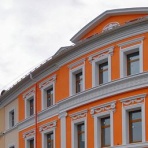 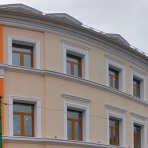 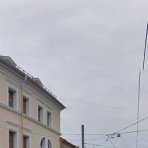 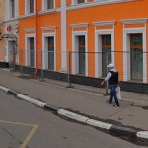 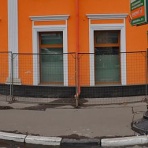 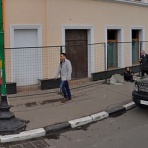 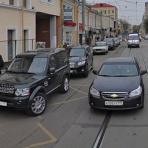 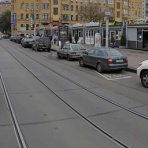 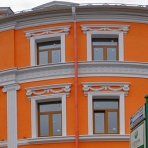 Посмотреть на панораме+7 (495) 229-06-29Все сайтыМосква, ул. Бауманская, 54, стр. 1Бесплатный Wi-FiОплата картойхимчистка, прачечная, кондиционер в номерезвёздность: 4 звездыномеров: 472. Лефортовский мост Гостиница, 8.1 Круглосуточно6 фото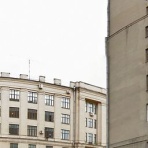 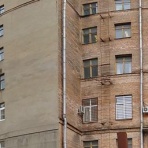 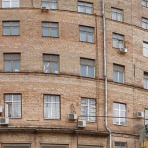 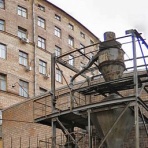 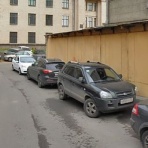 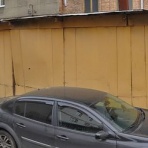 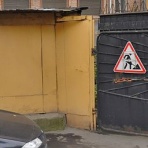 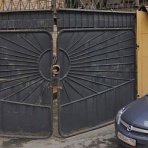 Посмотреть на панораме+7 (495) 777-94-51www.lefortovskymost.ruМосква, ул. 2-я Бауманская, 9/23Бесплатный Wi-FiОплата картойтренажёрный зал, гостевая парковказвёздность: 3 звездыномеров: 493. Отель Kaufman, Гостиница,8.6 Круглосуточно7 фото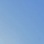 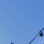 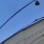 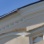 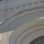 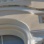 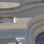 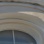 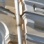 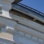 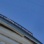 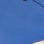 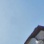 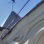 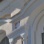 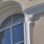 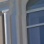 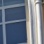 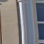 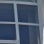 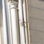 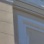 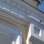 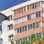 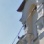 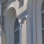 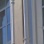 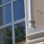 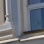 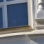 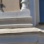 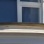 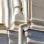 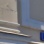 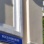 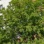 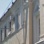 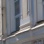 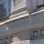 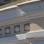 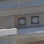 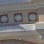 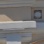 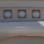 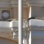 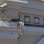 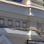 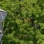 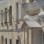 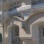 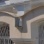 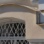 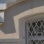 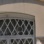 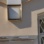 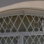 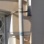 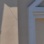 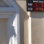 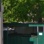 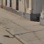 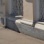 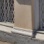 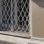 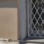 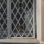 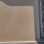 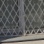 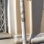 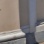 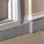 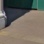 Посмотреть на панораме+7 (495) 995-24-34http://www.kaufmanhotel.ru/Россия, Москва, Посланников переулок, 9с5Бесплатный Wi-FiОплата картойхимчистка, гостевая парковка, прачечнаязвёздность: 3 звездыномеров: 314. Гостиница Юджин Отель Москва, 8.9 Круглосуточно8 фото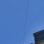 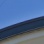 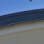 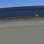 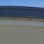 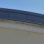 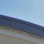 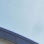 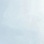 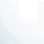 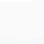 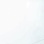 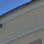 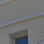 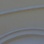 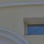 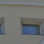 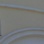 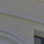 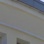 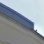 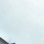 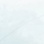 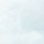 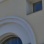 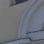 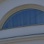 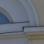 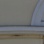 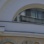 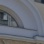 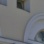 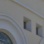 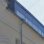 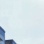 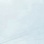 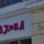 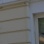 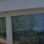 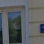 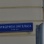 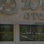 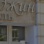 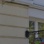 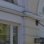 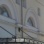 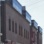 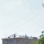 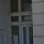 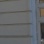 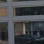 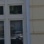 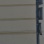 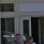 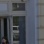 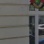 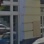 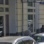 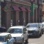 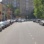 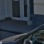 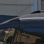 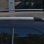 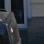 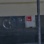 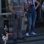 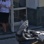 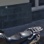 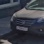 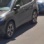 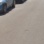 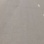 Посмотреть на панораме+7 (495) 962-40-16http://gostinitsa-v-moskve.ru/Москва, ул. Фридриха Энгельса, 20Бесплатный Wi-FiОплата картойсауна, гостевая парковка, салон красотызвёздность: 3 звездыномеров: 335. Гостиница МГТУ им. Н.Э.Баумана на территории общежития по адресу Госпитальный пер. д.4/6 корп.2, 2 этаж, тел. 8-499-261-21-011 койка место -1500 (в 3х местном номере) и 1800 (в 2-х местном).Все расположены в шаговой доступности от 100 до 300 метров от МГТУ.